5.Hafta- 21-24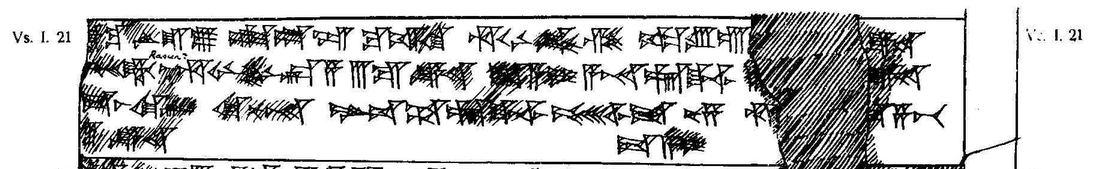 21 [t]ák-ku LÚ.U19.LU SAG.DU-ZU ku-iš-ki hu-u-ni-ik-zi ka-ru-ú [(VI GÍN)] KÙ.BABBAR22 pé-eš-kir n[u?] hu-u-ni-in-kán-za III GÍN KÙ.BABBAR da-a-i A-NA É.GALLIM III [(GÍN K)]Ù.BABBAR23 da-aš-ke-er ki-nu-na LUGAL-uš ŠA É.GALLIM pé-eš-ši-it nu-za hu[(-u-ni-in-ká)]n-za-pát 24 3 <GÍN> KÙ.BABBAR da-a-i